Publicado en Valdepeñas de la Sierra. Guadalajara el 14/05/2021 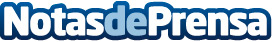 Las Chimeneas de Hadas, un espacio mágico en Valdepeñas de la SierraLa geomorfología y sus efectos sobre el terreno durante cientos o miles de años dan lugar a paisajes tan originales como son las chimeneas de hadas. Este singular paraje puede recordar a otros enclaves parecidos de la geografía peninsular, como son el desierto de Las Bárdenas Reales en Navarra, o Las Médulas en León. Aunque estos últimos se hayan formado mediante procesos diferentesDatos de contacto:Javier Bravo606411053Nota de prensa publicada en: https://www.notasdeprensa.es/las-chimeneas-de-hadas-un-espacio-magico-en Categorias: Imágen y sonido Viaje Historia Castilla La Mancha Entretenimiento Turismo http://www.notasdeprensa.es